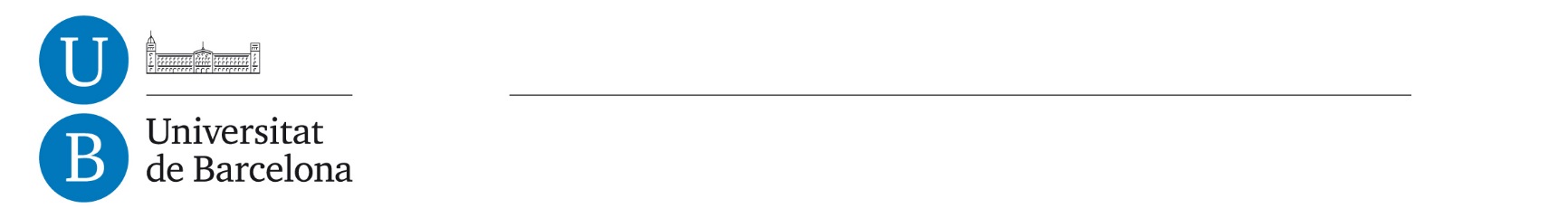 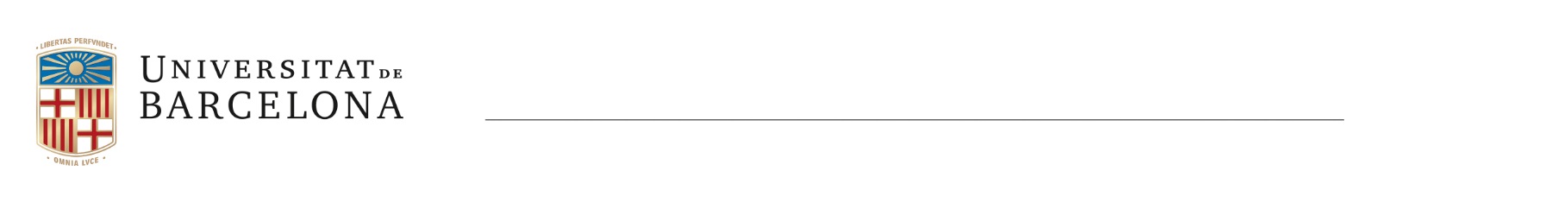 MEMÒRIA JUSTIFICATIVA/CERTIFICAT D’ASSUMPCIÓ DE COMPROMISOSCodi GREC del Conveni: XXXXXMANIFESTO que és necessari i oportú subscriure el conveni de col·laboració entre la Universitat de Barcelona, xxxxxxxx i que assumeixo els compromisos i responsabilitats que es deriven dels pactes convinguts, del seguiment i de la cancel·lació del conveni alhora que indico si hi ha compromisos econòmics:Si el conveni implica compromís de despesa per part de la UB, cal anotar les dades següents (SAP):	Reserva de Crèdit (RC) o Autorització (A) número: ................	Expedient número: ...............Barcelona, xx de xxxx de Signatura					Nom i cognoms del promotor i responsable del projecte			Càrrec (si és el cas).Assabentat/da,SignaturaNom i cognoms del director delDepartament de xxxxxxxxxxxxxPer l’Oficina de Recerca de l’Administració de Centre xxxxxxx  OPer l’Oficina de Gestió Departamental de xxxxxxxxxx, de l’Administració de Centre XXXXXSignatura del responsable de l’Oficina Convenis i Entitats Relacionades Balmes, 21, Principal 1a.08007 BarcelonaTel. +34 934 021 101Fax +34 934 039 244convenisub@ub.edu